The Federation of the Church Schools of Shalfleet and Yarmouth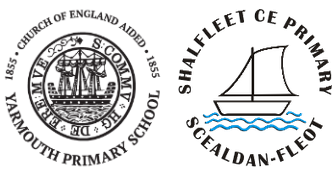 Long Term Planning Year AUTUMNAUTUMNSPRINGSPRINGSUMMERSUMMERTitle/DurationThe Land of Opportunity!USAThe Land of Opportunity!USARaiders or Invaders?ANGLO SAXONSRaiders or Invaders?ANGLO SAXONSPlanet Rocks!SPACEPlanet Rocks!SPACEHalf Term SplitAutumn 1Autumn2Spring 1Spring 2Summer 1Summer 2Focus Curriculum PrincipleValuing all children, learning is accessible to allBroad, Relevant and Balanced.Valuing all children, learning is accessible to allBroad, Relevant and Balanced.High quality outcomes, deep learningChallenging, engaging & motivatingCoherent learning links & pathwaysHigh quality outcomes, deep learningChallenging, engaging & motivatingCoherent learning links & pathwaysStrong working pathwaysPromotes independence & curiosityOpportunities for memorable experiencesStrong working pathwaysPromotes independence & curiosityOpportunities for memorable experiencesEnglish(Focus Texts/Writing Opportunities)The Arrival- Adventure narrative- Letter writingA Place Called Perfect- Diary writing- Narrative (mystery writing)PoetryLeisure (W.H. Davies)Sensational poetry (Roger McGough)Non-fiction text- The Man Who Walked Between the Towers by Mordicai Gerstein*Explanation text –see science* Instructional writing – see DTWeird but true USA- Non-chronological textThe Arrival- Adventure narrative- Letter writingA Place Called Perfect- Diary writing- Narrative (mystery writing)PoetryLeisure (W.H. Davies)Sensational poetry (Roger McGough)Non-fiction text- The Man Who Walked Between the Towers by Mordicai Gerstein*Explanation text –see science* Instructional writing – see DTWeird but true USA- Non-chronological textBeowulf- Diary writing- Myth writing- Explanation textViking Boy- Historical narrative- DescriptionPoetryKenningsNon-fiction textVikingsChildren’s Book of Magical Beasts & Magical Monsters- Information text- Newspaper reportBeowulf- Diary writing- Myth writing- Explanation textViking Boy- Historical narrative- DescriptionPoetryKenningsNon-fiction textVikingsChildren’s Book of Magical Beasts & Magical Monsters- Information text- Newspaper reportThe Kid who came from Space- Science fiction narrative- Play script- Police reportPoetry-Space poem based on metaphorsNon-fiction textA Galaxy of Their Own- Biography- Persuasive letterThe Kid who came from Space- Science fiction narrative- Play script- Police reportPoetry-Space poem based on metaphorsNon-fiction textA Galaxy of Their Own- Biography- Persuasive letterMaths Place value, addition , subtraction, statistics, multiplication division,  perimeter and areaPlace value, addition , subtraction, statistics, multiplication division,  perimeter and areaMultiplication and division, fractions, decimals and percentages,Multiplication and division, fractions, decimals and percentages,Decimals, properties of shape, position and direction, converting units and volumeDecimals, properties of shape, position and direction, converting units and volumeScienceProperties and Changes of MaterialsProperties and Changes of MaterialsLiving things and their habitatsAnimals including humans – life cyclesEarth and SpaceForcesHistoryUSAChronological understanding-Order an increasing number of significant events, movements and dates accurately on a timeline showing the discovery of the USA as well as its journey to Independence. -Accurately use dates and terms to describe historical events;Understand and describe in some detail the main changes to an aspect in a period in historyHistorical Enquiry-Pupils should ask historically valid questions about change, cause, similarity and difference, and significance in order to be responsible for their own learning. They should look at different aspects of American History and/ or culture and make comparisons to the Isle of Wight. USAChronological understanding-Order an increasing number of significant events, movements and dates accurately on a timeline showing the discovery of the USA as well as its journey to Independence. -Accurately use dates and terms to describe historical events;Understand and describe in some detail the main changes to an aspect in a period in historyHistorical Enquiry-Pupils should ask historically valid questions about change, cause, similarity and difference, and significance in order to be responsible for their own learning. They should look at different aspects of American History and/ or culture and make comparisons to the Isle of Wight. ANGLO SAXONSChronological understanding- Order and place key historical events on a timeline for the Anglo Saxons and the Vikings. Be able to understand and describe how these changes occurred. Historical InterpretationFind and analyse a wide range of evidence about the past;Use a range of evidence to offer some clear reasons for different interpretations of events, linking this to factual understanding about the past;Consider different ways of checking the accuracy of interpretations of the past;Understand the difference between primary and secondary evidence, the impact of this on reliability and therefore how useful they are.Historical EnquiryPupils should ask historically valid questions about change, cause, similarity and difference, and significance and give informed responses using relevant historical information.Use a wide range of different evidence to collect information about the past, such as ceramics, pictures, documents, printed sources, posters, online material, pictures, photographs, artefacts, historic statues, figures, sculptures, historic sitesKnowledge and understanding of events, people and changes in the pastIdentify and note connections, contrasts and trends over time in the everyday lives of people; Use appropriate historical terms such as culture, religious, social, economic and political when describing the pastExamine causes and results of great events and the impact these had on people;Describe the key features of the past, including attitudes, beliefs and the everyday lives of men, women and children.ANGLO SAXONSChronological understanding- Order and place key historical events on a timeline for the Anglo Saxons and the Vikings. Be able to understand and describe how these changes occurred. Historical InterpretationFind and analyse a wide range of evidence about the past;Use a range of evidence to offer some clear reasons for different interpretations of events, linking this to factual understanding about the past;Consider different ways of checking the accuracy of interpretations of the past;Understand the difference between primary and secondary evidence, the impact of this on reliability and therefore how useful they are.Historical EnquiryPupils should ask historically valid questions about change, cause, similarity and difference, and significance and give informed responses using relevant historical information.Use a wide range of different evidence to collect information about the past, such as ceramics, pictures, documents, printed sources, posters, online material, pictures, photographs, artefacts, historic statues, figures, sculptures, historic sitesKnowledge and understanding of events, people and changes in the pastIdentify and note connections, contrasts and trends over time in the everyday lives of people; Use appropriate historical terms such as culture, religious, social, economic and political when describing the pastExamine causes and results of great events and the impact these had on people;Describe the key features of the past, including attitudes, beliefs and the everyday lives of men, women and children.SPACEChronological understanding-Order and place key historical events on a timeline for the Space looking at the USA and Russia. Be able to understand and describe how and why these events occurred.SPACEChronological understanding-Order and place key historical events on a timeline for the Space looking at the USA and Russia. Be able to understand and describe how and why these events occurred.GeographyUSALocational Knowledge:Locate the Tropics of Cancer and Capricorn, Arctic and Antarctic Circle, the Prime/Greenwich Meridian and time zones (including day and night).Place Knowledge-Understand geographical similarities and differences through studying the human and physical geography of the Isle of Wight and USA. -Develop their analytical skills by comparing areas of the Isle of Wight and the USA. They have a deeper knowledge of people, resources, natural environment.  Children will conduct independent research asking and answering questions. Human and PhysicalHuman geography including: (types of settlement and land use, economic activity including trade links, and the distribution of natural resources including energy, food, minerals and water) Physical geography including: (climate zones, biomes and vegetation belts, mountains and the water cycle) of the Isle of Wight and the USA.Geographical Skills and Fieldwork-Use maps, atlases, globes and digital/computer mapping to locate countries and describe features studied.- Use the eight points of a compass, four and six-figure grid references, symbols and key (including the use of Ordnance Survey maps) to build their knowledge of the Isle of Wight and the states of USA. USALocational Knowledge:Locate the Tropics of Cancer and Capricorn, Arctic and Antarctic Circle, the Prime/Greenwich Meridian and time zones (including day and night).Place Knowledge-Understand geographical similarities and differences through studying the human and physical geography of the Isle of Wight and USA. -Develop their analytical skills by comparing areas of the Isle of Wight and the USA. They have a deeper knowledge of people, resources, natural environment.  Children will conduct independent research asking and answering questions. Human and PhysicalHuman geography including: (types of settlement and land use, economic activity including trade links, and the distribution of natural resources including energy, food, minerals and water) Physical geography including: (climate zones, biomes and vegetation belts, mountains and the water cycle) of the Isle of Wight and the USA.Geographical Skills and Fieldwork-Use maps, atlases, globes and digital/computer mapping to locate countries and describe features studied.- Use the eight points of a compass, four and six-figure grid references, symbols and key (including the use of Ordnance Survey maps) to build their knowledge of the Isle of Wight and the states of USA.  Geographical skills and fieldwork:-Use maps, atlases, globes and digital/computer mapping to locate countries and describe features studied. Geographical skills and fieldwork:-Use maps, atlases, globes and digital/computer mapping to locate countries and describe features studied.SPACELocational Knowledge:-Locate the Tropics of Cancer and Capricorn, Arctic and Antarctic Circle, the Prime/Greenwich Meridian and time zones (including day and night).-Children use their knowledge of longitude, latitude, coordinates and indexes to locate places focusing more on countries outside of Europe. Geographical Skills and Fieldwork:-Children build on their map skills by communicating locations through grid references and coordinates. They also explain what makes a good map symbol and why. Children focus on observing and recording the changes of human features over time e.g. using pictures from space.-Use fieldwork to observe and present the human and physical features in the local area using sketch maps, plans and digital technologies.Human and Physical:-Deepening their understanding of the difference between physical and human geography, explaining the terminology of both aspects of geography and using the key vocabulary to demonstrate their knowledge and understanding.SPACELocational Knowledge:-Locate the Tropics of Cancer and Capricorn, Arctic and Antarctic Circle, the Prime/Greenwich Meridian and time zones (including day and night).-Children use their knowledge of longitude, latitude, coordinates and indexes to locate places focusing more on countries outside of Europe. Geographical Skills and Fieldwork:-Children build on their map skills by communicating locations through grid references and coordinates. They also explain what makes a good map symbol and why. Children focus on observing and recording the changes of human features over time e.g. using pictures from space.-Use fieldwork to observe and present the human and physical features in the local area using sketch maps, plans and digital technologies.Human and Physical:-Deepening their understanding of the difference between physical and human geography, explaining the terminology of both aspects of geography and using the key vocabulary to demonstrate their knowledge and understanding.ArtKnowledge Edward Hopper, Clarice CliffMake observations about their work/ styles and known facts about their lives and links to Pop Art movement of the 1960s Painting Create Edward Hopper style USA landmark / scene. Printing Create Clarice Cliff design using printing with foam and block colour painting with acrylic.Knowledge Edward Hopper, Clarice CliffMake observations about their work/ styles and known facts about their lives and links to Pop Art movement of the 1960s Painting Create Edward Hopper style USA landmark / scene. Printing Create Clarice Cliff design using printing with foam and block colour painting with acrylic.Textiles Design Anglo Saxon illuminated letter using mola technique.SculptorUsing recyclable materials, mod roc or clay,  create a Viking warrior.Drawing Artists – Paul Klee & Bridget RileyMake observations about their work/ styles and known facts about their livesDrawing – Create op art based on space scene.CollageKnowledge Michelle ReaderMake observations about their workCreate a space collage based on Michelle Reader’s style Design and TechnologyCooking and Nutrition - Taste a range of American foods, create graphs or pie charts to ascertain the class’s favourites.Cooking and Nutrition - Create ideas for sweet or savoury pancake toppings, carry out a survey and finalise a recipe before cooking and tasting.Design, Make, Evaluate, Technical Knowledge - Design a Viking long boat.Explore how cam mechanisms produce movement. Design and create own space scenes that involve a moving part using cams.MusicTo listen with attention to detail and recall sounds with increasing aural memory To appreciate and understand a wide range of high-quality live and recorded music drawn from different traditions and from great composers and musicians To play and perform in solo and ensemble contexts, using their voices and playing musical instruments with increasing accuracy, fluency, control and expression.To improvise and compose music for a range of purposes using the inter-related dimensions of music.To listen with attention to detail and recall sounds with increasing aural memory.To develop an understanding of the history of musicRelate music to historical curriculum topics covered where possible To listen to and make comparisons across different genres; rock, motownTo recognise and pick out key instruments in a piece of musicTo copy and improvise a rhythmic phraseTo tap or clap the rhythm of a song whilst others tap the metre (rhythmic structure of music)To play the rhythmic structure of a song whilst others play the rhythm/ pulseTo listen with attention to detail and recall sounds with increasing aural memory To appreciate and understand a wide range of high-quality live and recorded music drawn from different traditions and from great composers and musicians To play and perform in solo and ensemble contexts, using their voices and playing musical instruments with increasing accuracy, fluency, control and expression.To improvise and compose music for a range of purposes using the inter-related dimensions of music.To listen with attention to detail and recall sounds with increasing aural memory.To develop an understanding of the history of musicRelate music to historical curriculum topics covered where possible To listen to and make comparisons across different genres; rock, motownTo recognise and pick out key instruments in a piece of musicTo copy and improvise a rhythmic phraseTo tap or clap the rhythm of a song whilst others tap the metre (rhythmic structure of music)To play the rhythmic structure of a song whilst others play the rhythm/ pulseTo listen with attention to detail and recall sounds with increasing aural memory To appreciate and understand a wide range of high-quality live and recorded music drawn from different traditions and from great composers and musicians To play and perform in solo and ensemble contexts, using their voices and playing musical instruments with increasing accuracy, fluency, control and expression.To improvise and compose music for a range of purposes using the inter-related dimensions of music.To listen with attention to detail and recall sounds with increasing aural memory.To develop an understanding of the history of musicRelate music to historical curriculum topics covered where possible To listen to and make comparisons across different genres; jazz, pop To recognise and pick out key instruments in a piece of musicTo listen to and recall songs from memory using the appropriate musical elementsTo play simple tunes by earTo organise rhythmic and musical phrases into a simple structure (ABAB)To read and play notes for a simple melodic phrase (to be able to read the music)To listen with attention to detail and recall sounds with increasing aural memory To appreciate and understand a wide range of high-quality live and recorded music drawn from different traditions and from great composers and musicians To play and perform in solo and ensemble contexts, using their voices and playing musical instruments with increasing accuracy, fluency, control and expression.To improvise and compose music for a range of purposes using the inter-related dimensions of music.To listen with attention to detail and recall sounds with increasing aural memory.To develop an understanding of the history of musicRelate music to historical curriculum topics covered where possible To listen to and make comparisons across different genres; jazz, pop To recognise and pick out key instruments in a piece of musicTo listen to and recall songs from memory using the appropriate musical elementsTo play simple tunes by earTo organise rhythmic and musical phrases into a simple structure (ABAB)To read and play notes for a simple melodic phrase (to be able to read the music)To listen with attention to detail and recall sounds with increasing aural memory To appreciate and understand a wide range of high-quality live and recorded music drawn from different traditions and from great composers and musicians To play and perform in solo and ensemble contexts, using their voices and playing musical instruments with increasing accuracy, fluency, control and expression.To improvise and compose music for a range of purposes using the inter-related dimensions of music.To listen with attention to detail and recall sounds with increasing aural memory.To develop an understanding of the history of musicRelate music to historical curriculum topics covered where possible To listen to and make comparisons across different genres; hip hop, rhythm & bluesTo recognise and pick out key instruments in a piece of musicTo sing or play instruments using the musical elements taught as part of an ensemble or as a solo.To use pitch, dynamics, duration, tempo, rhythm, timbre, structure, and texture when composing, singing or playingTo write the notes on the stave to create a simple or well-known phraseTo recognise how music is written and name the different parts (staff, staves, treble clef and bars)To listen with attention to detail and recall sounds with increasing aural memory To appreciate and understand a wide range of high-quality live and recorded music drawn from different traditions and from great composers and musicians To play and perform in solo and ensemble contexts, using their voices and playing musical instruments with increasing accuracy, fluency, control and expression.To improvise and compose music for a range of purposes using the inter-related dimensions of music.To listen with attention to detail and recall sounds with increasing aural memory.To develop an understanding of the history of musicRelate music to historical curriculum topics covered where possible To listen to and make comparisons across different genres; hip hop, rhythm & bluesTo recognise and pick out key instruments in a piece of musicTo sing or play instruments using the musical elements taught as part of an ensemble or as a solo.To use pitch, dynamics, duration, tempo, rhythm, timbre, structure, and texture when composing, singing or playingTo write the notes on the stave to create a simple or well-known phraseTo recognise how music is written and name the different parts (staff, staves, treble clef and bars)ComputingE-SAFETY – Self image and Identity and Health, well-being and lifestyleE-SAFETY – Online relationships and Online bullyingComputing Science - Data – Databases – American Presidents- Question a database using more complex searches - Design and create a database - Create a graph from a data (both databases and spreadsheets)HOW A COMPUTER WORKS (Recap Yr 4 targets) Data – Spreadsheets – Collecting casualty data from key battlesCommunication (Text) Word – Informative posters about the key battles (linked into spreadsheet work)E-SAFETY – Managing online information and Online reputationE-SAFETY – Privacy and Security and Copyright and OwnershipE-SAFETY – repeat two of the areas judged to need further work. (TBD)PEGames – Cross CountryO.A.A. – Forest Schools Athletics – Indoor athleticsGames – BasketballO.A.A. – Forest SchoolsGymnasticsAthletics – Netball O.A.A. – Forest SchoolsGames – Hockey DanceO.A.A. – Forest SchoolsAthleticsGames - Kwik CricketO.A.A.  – Forest SchoolsGames – RoundersSwimming (yr 5)O.A.A. – Forest Schools REConcept of belongingConcept of interpretationConcept of stewardshipConcept of justiceConcept of sacred placesConcept of UmmaFrenchListening, Speaking, Reading and Writing Time – asking and tellingMealtimes- learn to say when they are and what they haveFood & drink – extend their vocabularyLikes and dislikes- give opinions on different foods.Listening, Speaking, Reading and Writing Time – asking and tellingMealtimes- learn to say when they are and what they haveFood & drink – extend their vocabularyLikes and dislikes- give opinions on different foods.Listening, Speaking, Reading and Writing Sports -describing them & what sport they doLikes and dislikes- giving opinions on different sports Time – asking and tellingExpressions of frequency.Listening, Speaking, Reading and Writing Sports -describing them & what sport they doLikes and dislikes- giving opinions on different sports Time – asking and tellingExpressions of frequency.Listening, Speaking, Reading and Writing Music/InstrumentsLikes and dislikes- giving opinions on different music and instruments,Past times - describing themLikes and dislikes- giving opinions on different past timesListening, Speaking, Reading and Writing Music/InstrumentsLikes and dislikes- giving opinions on different music and instruments,Past times - describing themLikes and dislikes- giving opinions on different past timesSMSC/PSHERespectSocial – Teamwork within class.Cultural – Looking at aspects of American history and how the country came to be (Child Led)Moral – Looking at the moral implications of American independence, treatment of natives and land use. Spiritual – Constant referral to issues around spirituality in worships (class and whole)RespectSocial – Teamwork within class.Cultural – Looking at aspects of American history and how the country came to be (Child Led)Moral – Looking at the moral implications of American independence, treatment of natives and land use. Spiritual – Constant referral to issues around spirituality in worships (class and whole)DeterminationSocial – Teamwork within class, working with each other in our topic lessons.Cultural – Looking at British history and how the Anglo Saxons changed Britain. Moral – Looking at the moral implications of the Viking invasion.DeterminationSocial – Teamwork within class, working with each other in our topic lessons.Cultural – Looking at British history and how the Anglo Saxons changed Britain. Moral – Looking at the moral implications of the Viking invasion.RelationshipsSocial – Teamwork within class, working with each other on their design technology projects, thinking carefully and debating each decision. Cultural – How did the space race effect the countries involved and that of Britain?Moral – Looking at the moral implications of the money spent in the Space Race and whether it could have been used more effectively.RelationshipsSocial – Teamwork within class, working with each other on their design technology projects, thinking carefully and debating each decision. Cultural – How did the space race effect the countries involved and that of Britain?Moral – Looking at the moral implications of the money spent in the Space Race and whether it could have been used more effectively.Trips/Events/Visitors/Risk DayRisk Day?Risk Day?Carisbrooke Castle Outreach ServiceCarisbrooke Castle Outreach ServiceWinchester Science Museum Space CampRisk DayWinchester Science Museum Space CampRisk Day